ОБЩИНА ГУРКОВО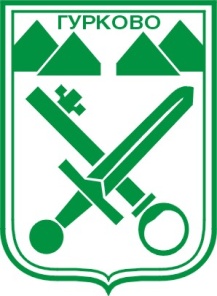 гр. Гурково 6199, обл. Ст. Загора, бул. “Княз Ал. Батенберг” 3тел.: КМЕТ – 04331/ 2260, ГЛ.СЧЕТОВОДИТЕЛ – 04331/ 2084,ФАКС 04331/ 2884, e-mail: gurkovo_obs@abv.bgЗ  А  П  О  В  Е  Д№ З - 448гр. Гурково, 02.10.2020 г.	На основание чл.44, ал.2 от ЗМСМА, във връзка с Решение 
№ 126/30.07.2020г. /Протокол №10/ на Общински съвет – Гурково, Заповед № З-388 / 24.08.2020г., на Кмета на Община Гурково, чл.72, ал.3 от Наредбата за реда за придобиване, управление и разпореждане с имоти и вещи – общинска собственост и Протокол от 30.09.2020 г. на комисия, назначена със Заповед № З-441/30.09.2020 г. на Кмета на Община ГурковоОПРЕДЕЛЯМИван Колев Иванов живущ гр. Гурково, ул. “ Надежда” № 2 с ЕГН 8211307665 за спечелил търга за:продажба на поземлен имот – частна общинска собственост, представляващ:Поземлен имот с идентификатор 18157.501.150 по кадастралната карта и кадастралните регистри на гр. Гурково, одобрени със Заповед № РД-18-3/18.01.2010 г. на изпълнителния директор на АГКК, с площ 208 кв.м., с трайно предназначение на територията: Урбанизирана, Начин на трайно ползване: Ниско застрояване (до 10м.), Номер по предходен план: УПИ IX – 150 в квартал 7 по плана на гр. Гурково, при граници на целия имот, поземлени имоти с идентификатори: 18157.501.151,18157.501.1012, 18157.501.503, 18157.501.149на цена от 1727,00лв. /хиляда седемстотин двадесет и седем лева/ без ДДС за целия имот.В 7 дневен срок от датата на връчване на настоящата заповед спечелилия търга –  Иван Колев Иванов да извърши дължимото плащане.Договорът да се сключи в 14 дневен срок от влизането в сила на настоящата заповед.Настоящата заповед да се доведе до знанието на гл. експерт “Общинска собственост”, гл. инспектор “ МДТ ”, Гл. счетоводител и на Иван Колев Иванов.Заповедта подлежи на обжалване по реда на Административно процесуалният кодекс в 14 – дневен срок пред Старозагорски административен съд.МАРИАН ЦОНЕВКМЕТ НА ОБЩИНА ГУРКОВООБЩИНА ГУРКОВОгр. Гурково 6199, обл. Ст. Загора, бул. “Княз Ал. Батенберг” 3тел.: КМЕТ – 04331/ 2260, ГЛ.СЧЕТОВОДИТЕЛ – 04331/ 2084,ФАКС 04331/ 2884, e-mail: gurkovo_obs@abv.bgЗ  А  П  О  В  Е  Д№ З -449гр. Гурково, 02.10.2020 г.	На основание чл.44, ал.2 от ЗМСМА, във връзка с Решение 
№ 109/16.06.2020г. /Протокол №9/ на Общински съвет – Гурково, Заповед № З-389 / 24.08.2020г., на Кмета на Община Гурково, чл.72, ал.3 от Наредбата за реда за придобиване, управление и разпореждане с имоти и вещи – общинска собственост и Протокол от 30.09.2020 г. на комисия, назначена със Заповед № З-439/30.09.2020 г. на Кмета на Община ГурковоОПРЕДЕЛЯМ“НВ - 2006” ЕООД, БУЛСТАТ 123730098, с адрес на управление гр. Стара Загора, ул. “Д. Подвързачов” № 5, представлявано и управлявано от Николай Петров Гьошев живущ гр. Гурково, ул. “ Княз Александър Батенберг” № 9А, Вх. А, ет. 2, ап.7 с ЕГН 6610236948, за спечелил търга за:отдаване под наем за срок от 5 /пет/ години, на недвижим имот – частна общинска собственост, представляващ:Самостоятелен обект в сграда с идентификатор 18157.501.1112.2.34 с площ 25.08 кв.м. /двадесет и пет и 0.08 кв.м. / и предназначение на самостоятелния обект: Гараж в сграда;Брой нива на самостоятелния обект: 1 /едно/, находящ се в сграда с идентификатор 18157.501.1112.2 с предназначение: Жилищна сграда - многофамилна, находяща се в гр. Гурково, бул. “Ал. Батенберг” №9Ана цена от 57,20лв. /петдесет и седем лева и двадесет ст./ без ДДС месечен наем.В 7 дневен срок от датата на връчване на настоящата заповед спечелилия търга –  
“НВ - 2006” ЕООД да извърши дължимото плащане.Договорът да се сключи в 14 дневен срок от влизането в сила на настоящата заповед.Настоящата заповед да се доведе до знанието на гл. експерт “Общинска собственост”, гл. инспектор “ МДТ ”, Гл. счетоводител и на “НВ - 2006” ЕООД.Заповедта подлежи на обжалване по реда на Административно процесуалният кодекс в 14 – дневен срок пред Старозагорски административен съд.МАРИАН ЦОНЕВКМЕТ НА ОБЩИНА ГУРКОВООБЩИНА ГУРКОВОгр. Гурково 6199, обл. Ст. Загора, бул. “Княз Ал. Батенберг” 3тел.: КМЕТ – 04331/ 2260, ГЛ.СЧЕТОВОДИТЕЛ – 04331/ 2084,ФАКС 04331/ 2884, e-mail: gurkovo_obs@abv.bgЗ  А  П  О  В  Е  Д№ З -450гр. Гурково, 02.10.2020 г.	На основание чл.44, ал.2 от ЗМСМА, във връзка с Решение 
№ 127/30.07.2020г. /Протокол №10/ на Общински съвет – Гурково, Заповед № З-390 / 24.08.2020г., на Кмета на Община Гурково, чл.72, ал.3 от Наредбата за реда за придобиване, управление и разпореждане с имоти и вещи – общинска собственост и Протокол от 30.09.2020 г. на комисия, назначена със Заповед № З-438/30.09.2020 г. на Кмета на Община ГурковоОПРЕДЕЛЯММитко Любов Славов живущ в с. Паничерево, общ. Гурково, 
ул. “Септемврийци” № 28 с ЕГН 9702067582, за спечелил търга за:отдаване под наем за срок от 3 /три/ години, на недвижим имот – частна общинска собственост, представляващ:Сграда с идентификатор 22767.501.312.1, по кадастралната карта и кадастралните регистри на с. Паничерево, общ. Гурково, одобрени със Заповед № РД-18-37/ 25.06.2010 г. на Изпълнителния директор на АГКК със застроена площ 235 кв.м., с предназначение: Сграда за култура и изкуство. Сградата е разположена в поземлен имот с идентификатор 22767.501.312 по кадастралната карта и кадастралните регистри на с. Паничерево, общ. Гурково одобрени със заповед РД-18-37/25.06.2010 г. на Изпълнителния директор на АГКК, при граници на целия имот: 22767.501.762, 22767.501.326, 22767.501.753, 22767.501.313, 22767.501.714на цена от 423,00 лв. /четиристотин двадесет и три лева/ без ДДС месечен наем.В 7 дневен срок от датата на връчване на настоящата заповед спечелилия търга –  
Митко Любов Славов да извърши дължимото плащане.Договорът да се сключи в 14 дневен срок от влизането в сила на настоящата заповед.Настоящата заповед да се доведе до знанието на гл. експерт “Общинска собственост”, гл. инспектор “ МДТ ”, Гл. счетоводител и на Митко Любов Славов.Заповедта подлежи на обжалване по реда на Административно процесуалният кодекс в 14 – дневен срок пред Старозагорски административен съд.МАРИАН ЦОНЕВКМЕТ НА ОБЩИНА ГУРКОВООБЩИНА ГУРКОВОгр. Гурково 6199, обл. Ст. Загора, бул. “Княз Ал. Батенберг” 3тел.: КМЕТ – 04331/ 2260, ГЛ.СЧЕТОВОДИТЕЛ – 04331/ 2084,ФАКС 04331/ 2884, e-mail: gurkovo_obs@abv.bgЗ  А  П  О  В  Е  Д№ З - 451гр. Гурково, 02.10.2020 г.	На основание чл.44, ал.2 от ЗМСМА, във връзка с Решение 
№ 96/19.05.2020г. /Протокол №8/ на Общински съвет – Гурково, Заповед № З-391 / 24.08.2020г., на Кмета на Община Гурково, чл.72, ал.3 от Наредбата за реда за придобиване, управление и разпореждане с имоти и вещи – общинска собственост и Протокол от 30.09.2020 г. на комисия, назначена със Заповед № З-437/30.09.2020 г. на Кмета на Община ГурковоОПРЕДЕЛЯМЛюба Ангелова Славова живуща в с. Паничерево, общ. Гурково, 
ул. “ Септемврийци” № 28 с ЕГН 8108307774, за спечелила търга за:отдаване под наем за срок от 3 /три/ години, на недвижим имот – частна общинска собственост, представляващ:Самостоятелен обект в сграда с идентификатор 22767.501.449.2.2, площ от 
50 кв.м. /петдесет кв.м/, брой нива на обекта: 1 /едно/, с предназначение: За търговска дейност - АПТЕКА, находящ се в сграда /бивша Автоспирка/ цялата с идентификатор 22767.501.449.2, със застроена площ 152 кв.м. с предназначение: Друг вид обществена сграда построена в поземлен имот с идентификатор 22767.501.449 по кадастралната карта на с. Паничерево, община Гурково, одобрен със заповед РД – 18 - 37 / 25.06.2010 г. на Изп. директор на АГКК, с площ  989 кв.м.., при граници на целия имот: 22767.501.451, 22767.501.450, 22767.720, 22767.501.715, 22767.501.762на цена от 82,50лв. /осемдесет и два лева и петдесет ст./, без ДДС месечен наем.В 7 дневен срок от датата на връчване на настоящата заповед спечелилия търга –  
Люба Ангелова Славова да извърши дължимото плащане.Договорът да се сключи в 14 дневен срок от влизането в сила на настоящата заповед.Настоящата заповед да се доведе до знанието на гл. експерт “Общинска собственост”, гл. инспектор “ МДТ ”, Гл. счетоводител и на Люба Ангелова Славова.Заповедта подлежи на обжалване по реда на Административно процесуалният кодекс в 14 – дневен срок пред Старозагорски административен съд.МАРИАН ЦОНЕВКМЕТ НА ОБЩИНА ГУРКОВО